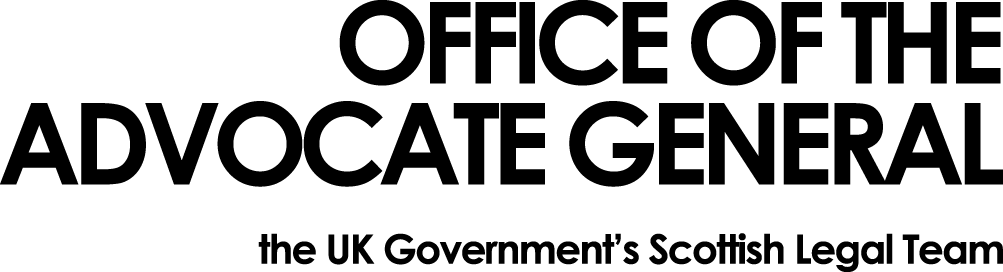 Dear REDACTEDFreedom of Information Request Thank you for your email of 12 July 2016 requesting information under the Freedom of Information Act 2000 (FOIA).  You asked: “Please could you provide me with information about your ICT expenditure, as  broken down in the attached template? I have included this template in  order to make it easier for you to understand my requirements and provide  answers.I appreciate that you may publish contracts and transparency data, but I  was unable to find the information to the level of detail I require in  publish sources.Within the response, please include:  * Expenditure from all parts of your organisation (central services and  business units);  * As well as your own organisation, expenditure for any subsidiary  organisations that fall within the scope of your accounts; and  * Both revenue (or operating) expenditure and capital expenditure”.I can confirm that the Office of the Advocate General (OAG) does not hold the information you have requested.  All OAG's information technology and telephony services are provided by the Scottish Government.  All requests for information in relation to ICT and telephony services and expenditure run by the Scottish Government should be submitted to them.  You can use the link below to go to their FOI site.http://www.scotland.gov.uk/About/Information/FOIYou may, if dissatisfied with the treatment of your request, ask the Office of the Advocate General to conduct an internal review of its decision.  The internal review will be conducted by someone other than the person who took the initial decision.  Requests for internal review should be addressed to the Information Officer, Office the Advocate General, Victoria Quay, Edinburgh, EH6 6QQ.If following the internal review you remain dissatisfied with the treatment of your request by OAG then you may take your complaint to the Information Commissioner, whose address is Wycliffe House, Water Lane, Wilmslow, Cheshire, SK9 5AF.  Details of the complaints procedure can be found here:http://www.ico.gov.uk/complaints/freedom_of_information.aspxYours sincerelyREDACTEDREDACTEDArea G-GOAGVictoria Quay EH6 6QQDate 18.07.16